РЕСПУБЛИКА   КАРЕЛИЯ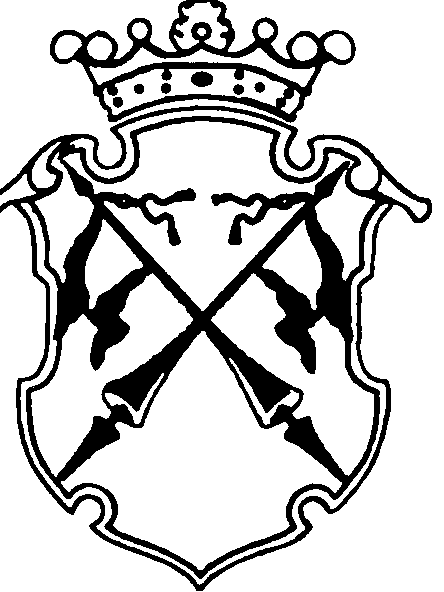 КОНТРОЛЬНО-СЧЕТНЫЙ КОМИТЕТСОРТАВАЛЬСКОГО МУНИЦИПАЛЬНОГО РАЙОНАЗАКЛЮЧЕНИЕна проект решения Совета Сортавальского муниципального района «О внесении изменений и дополнений в решение Совета Сортавальского муниципального района от 22 декабря 2022 года №94 «О бюджете Сортавальского муниципального района на 2023 год  и плановый период 2024 и 2025 годов»03 августа 2023 года                                                                      № 9Основание для проведения экспертизы: п.2,7 ч.2 статьи 9 федерального закона  от 07.02.2011г. №6-ФЗ «Об общих принципах организации и деятельности контрольно-счетных органов субъектов Российской Федерации и муниципальных образований», ч.2 статьи 157 Бюджетного Кодекса РФ, пп.2,7 п.8.1 части 8 Положения о контрольно-счетном комитете Сортавальского муниципального района, утвержденного Решением Совета Сортавальского муниципального района от 30.11.2021г. №38, ч. 1 статьи 31 «Положения о бюджетном процессе в Сортавальском муниципальном районе», утвержденного Решением Совета Сортавальского муниципального района от 08.09.2021г. №22 Цель экспертизы : оценка финансово-экономических обоснований на предмет обоснованности расходных обязательств бюджета Сортавальского муниципального района в проекте Решения Совета Сортавальского муниципального района «О внесении изменений и дополнений в решение Совета Сортавальского муниципального района от 22 декабря 2022 года №94 «О бюджете Сортавальского муниципального района на 2023 год и плановый период 2024 и 2025 годов».Предмет экспертизы : проект Решения Совета Сортавальского муниципального района «О внесении изменений и дополнений в решение Совета Сортавальского муниципального района от 22 декабря 2022 года №94 «О бюджете Сортавальского муниципального района на 2023 год и плановый период 2024 и 2025 годов», материалы и документы финансово-экономических обоснований указанного проекта в части, касающейся расходных обязательств бюджета Сортавальского муниципального района.Проект Решения Совета Сортавальского муниципального района «О внесении изменений и дополнений в решение Совета Сортавальского муниципального района от 22 декабря 2022 года №94 «О бюджете Сортавальского муниципального района на 2023год и плановый период 2024 и 2025 годов» с приложениями №№1-26 (далее- проект Решения), представлен на экспертизу в Контрольно-счетный комитет Сортавальского муниципального района (далее- Контрольно-счетный комитет) 31 июля 2023 года.Представленным проектом Решения предлагаются к изменению основные характеристики бюджета муниципального образования, принятые Решением Совета Сортавальского муниципального района «О бюджете Сортавальского муниципального района на 2023 год и плановый период 2024 и 2025 годов» ( далее – Решение о бюджете) с учетом ранее внесенных изменений, к которым, в соответствии со ст. 184.1 БК РФ, относятся общий объем доходов, общий объем расходов и дефицит бюджета.В проект Решения вносятся следующие изменения в основные характеристики бюджета на 2023 год:-доходы бюджета в целом по сравнению с утвержденным бюджетом увеличиваются на сумму 119 228,3 тыс. руб., в том числе безвозмездные поступления увеличатся на 75 487,5 тыс. руб.- расходы бюджета в целом по сравнению с утвержденным бюджетом увеличиваются на сумму 152 514,0 тыс. руб. -дефицит бюджета по сравнению с утвержденным бюджетом увеличится на 33 285,8 тыс. руб. и составит 55 381,8 тыс. руб.верхний предел муниципального внутреннего долга  Сортавальского муниципального района на 1 января 2024года, в валюте РФ по сравнению с утвержденным бюджетом  не предлагается к изменению., и по-прежнему останется в сумме 210 865,0 тыс. руб., в том числе верхний предел долга по муниципальным гарантиям Сортавальского муниципального района в валюте Российской Федерации в сумме 0 руб.Проектом Решения также предлагается внесение изменений в основные характеристики бюджета на плановый период 2024 и 2025 годов. доходы бюджета в целом по сравнению с утвержденным бюджетом увеличиваются на 2024 год на 17 324,7 тыс. руб., в том числе безвозмездные поступления увеличатся на 17 324,7 тыс. руб., на 2025г. увеличатся на 23 549,1 тыс. руб., в том числе объем безвозмездных поступлений увеличится на 23 549,1 тыс. руб.расходы бюджета в целом по сравнению с утвержденным бюджетом увеличиваются на 2024 год на 17 324,7 тыс. руб., на 2025г. расходы увеличатся на 23 549,1 тыс. руб.профицит бюджета  в плановом периоде 2024 и 2025 годов предлагается оставить в утвержденных объемах.верхний предел муниципального внутреннего долга Сортавальского муниципального района на 1 января 2025 года и на 1 января 2026 года, в валюте РФ по сравнению с утвержденным бюджетом  не предлагается к изменению., и по-прежнему останется в сумме 210 865,0 тыс. руб. на 1 января 2025 года и в сумме 184 097,85 тыс. руб. на 1 января 2026 года, в том числе верхний предел долга по муниципальным гарантиям Сортавальского муниципального района в валюте Российской Федерации в сумме 0 руб.ДоходыСогласно изменениям, предлагаемым к внесению в бюджет района, доходная часть на 2023год увеличится на 119 228,3 тыс. руб. по сравнению с  утвержденным бюджетом и составит 1 226 461,9 тыс. руб. В плановом периоде доходная часть увеличится в 2024 году на 17 324,7 тыс. руб. и составит 930 309,7 тыс. руб., в 2025году на  23 549,1 тыс. руб. и составит 967 910,7 тыс. руб.В целом, изменение доходной части бюджета района произойдет за счет: Табл.1тыс.руб.Увеличение доходов в текущем периоде связано с увеличением  как налоговых и неналоговых доходов, так и безвозмездных поступлений в бюджет Сортавальского муниципального района. В плановом периоде увеличение доходов прогнозируется за счет увеличения поступлений по безвозмездным источникам.Как видно из представленной таблицы, на 2022 год прогнозируется увеличение налоговых и неналоговых доходов  на 43 740,8 тыс. руб., в основном за счет увеличения прогнозируемого объема поступлений налоговых источников на 49 263,8 тыс. руб. при  сокращении прогнозируемого объема поступлений по неналоговым источникам на 5 523,0 тыс. руб. Плановый объем безвозмездных поступлений в бюджет Сортавальского муниципального района прогнозируется с увеличением  на 75 487,5 тыс. руб. В плановом периоде 2024  и 2025 годов планируется увеличение прогнозируемого объема безвозмездных источников на 17 324,7 тыс. руб. и на 23 549,0 тыс. руб. соответственно.Причины увеличения и сокращения прогнозируемого объема поступлений приведены в Пояснительной записке. Согласно Пояснительной записке, изменение объема прогнозируемого поступления налоговых и неналоговых источников планируется на основании уточнения плана поступления Главными администраторами доходов бюджета района. РасходыПроектом Решения предлагается установить расходы на 2023 год в сумме 1 281 843,6 тыс. руб., что на 152 514,0 тыс. руб. больше  первоначально утвержденного бюджета. В представленном проекте расходная часть бюджета на плановый период 2024 года увеличится по сравнению с утвержденным бюджетом на 17 324,7 тыс. руб., на 2025г . увеличение прогнозируется на 23 549,1 тыс. руб. Анализ изменений, внесенных в проект Решения по расходам районного бюджета на 2023 год и на плановый период 2024 и 2025 годов,  приведен в таблицах: Табл.2тыс. руб.Согласно Пояснительной записке, бюджетные ассигнования в проекте Решения увеличены по сравнению с ранее уточненным бюджетом  по: Разделу  0100 «Общегосударственные вопросы» на общую сумму 19 565,9 тыс. руб. , в том числе на осуществление полномочий исполнительно-распорядительными органами Сортавальского муниципального района, на осуществление переданных от Сортавальского поселения, заключившего соглашение о передачи полномочий контрольно-счетного органа поселения Контрольно-счетному комитету СМР по внешнему муниципальному финансовому контролю, на осуществление функций финансового органа района, на увеличение резервов  для реализации муниципальных программ.По разделу 0400 «Национальная экономика» увеличены расходы на  общую сумму 13 640,2 тыс. руб., в т.ч. 2 979,9 тыс. руб. на увеличение ассигнований Дорожного фонда.По разделу 0500 «Жилищно-коммунальное хозяйство» увеличение бюджетных ассигнований на общую сумму 26 639,2 тыс. руб. В основном, увеличение бюджетных ассигнований планируется за счет увеличения средств безвозмездных поступлений, переданных из бюджета Республики Карелия на проведение мероприятий : поддержки местных инициатив, по переселению граждан из аварийного жилого фонда, по устройству локальных сооружений. Так же ,бюджетные ассигнования  предусмотрены на реализацию мероприятий по предупреждению банкротства, восстановлению платежеспособности МУП «ЖКХ СМР», содержанию и благоустройству действующих кладбищ, ликвидации несанкционированных свалок.По разделу 0700 «Образование» увеличение на общую сумму 51 589,4 тыс. руб., в основном связано с увеличением финансирования деятельности образовательных учреждений района, а также на реализацию мероприятий предусмотренных за счет средств субсидий, переданных в бюджет района из бюджета РК на реализацию мероприятий государственных программ.    По разделу 0800 «Культура, кинематография» увеличение на общую сумму 15 581,5 тыс. руб. , в т.ч. финансирование деятельности учреждений, оказывающих услуги комплексного обеспечения образования, культуры, спорта и молодежной политики, на финансирование деятельности учреждений социально-культурной направленности, на финансирование деятельности музеев и постоянных выставок, на финансирование деятельности библиотечных учреждений .По разделу 1000»Социальная политика» увеличение на общую сумму 2 964,6 тыс. руб. за счет средств, передаваемых бюджету района на реализацию мероприятий  государственной программы РК «Совершенствование социальной защиты граждан», а также на осуществление государственных полномочий РК по социальной поддержке. По разделу 1100 «Физическая культура и спорт» увеличение на общую сумму 17 429,8 тыс. руб. для увеличения финансирования деятельности физкультурно-оздоровительных учреждений района, а также на финансирование деятельности спортивной подготовки по Олимпийским видам спорта.По разделу 1200 «Средства массовой информации» увеличение на сумму 501,6 тыс. руб. для осуществления финансирования деятельности средств массовой информации.По разделу 1400 «Межбюджетные трансферты общего характера бюджетам субъектов  РФ и муниципальных образований» увеличение на сумму 4 601,8 тыс. руб. за счет средств, переданных из бюджета РК на поддержку местных инициатив граждан, проживающих в муниципальных образованиях, а так же за счет средств резервного фонда Правительства РК, выделенных на поддержку развития территориального общественного самоуправления.Табл.3Тыс. руб.Согласно Пояснительной записки, на плановый период 2024 года предлагается произвести корректировку бюджетных назначений  в основном связанную с передачей в бюджет района субсидий для реализации мероприятий государственной программы Республики Карелия «Развитие образования» и государственной программы РК «Совершенствование социальной защиты граждан». Бюджетные ассигнования на эти цели планируется увеличить на 17 342,2 тыс. руб. по разделу 0700 «Образование» на сумму 17 036,8 тыс. руб. и по разделу 1000 «Социальная политика» на сумму 305,4 тыс. руб.По разделу 1100 «Физическая культура и спорт» сокращение бюджетных ассигнований планируется ввиду сокращения средств, переданной из бюджета РК на реализация мероприятий по государственной поддержке организаций, входящих в систему спортивной подготовки.Табл.4тыс. руб.Согласно Пояснительной записки, на плановый период 2025 года предлагается произвести корректировку бюджетных назначений  в основном связанную с передачей в бюджет района субсидий для реализации мероприятий государственной программы Республики Карелия «Развитие образования» и государственной программы РК «Совершенствование социальной защиты граждан». Бюджетные ассигнования на эти цели планируется увеличить на 23 549,27 тыс. руб. по разделу 0700 «Образование» на сумму 23 240,7 тыс. руб. и по разделу 1000 «Социальная политика» на сумму 308,5 тыс. руб.В предлагаемом проекте Решения структура расходов районного бюджета значительно не изменилась. Как и в утвержденном основную долю расходов района в 2023 году  составят расходы на образование – 61,1 процентов (в утвержденном бюджете – 64,8 процентов), в 2024г. – 72,0% (71,5%), в 2025г. – 75,1% (74,5%);  на общегосударственные расходы  в 2023г.– 9,2 процентов (8,7%), в 2024г. – 9,0% (9,2%), в 2025г. – 7,5% (7,7%); на социальную политику в 2023г. – 4,3 процента (4,6%), в 2024г. – 5,7% (5,8%), в 2025г. – 5,9% (6,1%); на культуру и кинематографию  в 2023г.– 4,9 процентов (4,3%), в 2024г – 3,9%(4,0%), в 2025г. – 3,7% (3,8%).; на жилищно-коммунальное хозяйство в 2023г.- 9,2 процентов (8%), в 2024г. -  0,6%(0,5%), в 2025г.  - 0,6%(0,6%). Дефицит (профицит) бюджетаПервоначально решением Совета Сортавальского муниципального района  от 22.12.2022 № 94 «О бюджете Сортавальского муниципального района на 2023 год и плановый период 2024 и 2025 годов» бюджет района на 2023 год утвержден с дефицитом в сумме 22 096,0 тыс. руб., на 2023г. в объеме 0 тыс. руб. , на 2026г. с профицитом в объеме 18 767,2 тыс. руб.  В представленном проекте Решения утвержденный объем дефицита бюджета предлагается увеличить на 2023г.  до объема 55 381,8 тыс. руб. , плановый период 2024 и 2025годов  оставить в прежних объемах.Согласно пункту 3 статьи 92.1 БК РФ, дефицит местного бюджета не должен превышать 10 % утвержденного общего годового объема доходов местного бюджета без учета утвержденного объема безвозмездных поступлений и (или) поступлений налоговых доходов по дополнительным нормативам отчислений. В случае утверждения муниципальным правовым актом представительного органа муниципального образования о бюджете в составе источников финансирования дефицита местного бюджета снижения остатков средств на счетах по учету средств местного бюджета дефицит местного бюджета может превысить ограничения, установленные настоящим пунктом, в пределах суммы указанных поступлений и снижения остатков средств на счетах по учету средств местного бюджета.В проекте Решения общий годовой объем доходов без учета объема безвозмездных поступлений  на 2023г.составил 463 703,5 тыс. руб. ( 10 % от этой суммы составляет 46 370,4 тыс. руб.+ остаток средств на счетах по учету средств бюджета на 01.01.2023г. в объеме 33 285,8 тыс. руб.= 79 656,2 тыс. руб. предельное значение). Следовательно, в проекте Решения не допущено превышение предельного значения размера дефицита бюджета, установленного бюджетным законодательством. Размер дефицита бюджета характеризуется следующими данными.Табл.5(тыс. руб.)Таким образом, проектом Решения предлагается увеличить общий объем доходов районного бюджета по отношению к первоначально утвержденному бюджету в 2023году на 10,8 %, в 2024г.   на 1,9%, в 2025г. на 2,5%. Общий объем расходов местного бюджета  предлагается увеличить по сравнению с утвержденным бюджетом в 2023г. на 13,5 %, а  в плановом периоде  2024 и 2025 годов увеличить  на 1,9% и на  2,5% соответственно. Темп увеличения расходов, в текущем году, опережает темп увеличения доходов, что способствует увеличению объема дефицита бюджета. Для финансирования дефицита бюджета привлечены источники внутреннего финансирования дефицита бюджета.Решением о бюджете была утверждена программа муниципальных внутренних заимствований на 2023 год с итогом муниципальных внутренних заимствований в сумме 22 096,0 тыс. руб., на 2024г. в сумме 07 тыс. руб., на 2025г. в сумме -26 767,2 тыс. руб.  Проектом Решения предлагается внести изменения в  программу муниципальных внутренних заимствований районного бюджета на 2023 год и плановый период 2024 и 2025 годов. Данные изменения не повлияют на изменение верхнего предела муниципального внутреннего долга на 01.01.2024г., на 01.01.2025г., на 01.01.2026г.Покрытие планируемого увеличения объема дефицита районного бюджета на 2023г. планируется за счет  снижения остатка денежных средств, находящихся на едином счете районного бюджета на 01.01.2023г. Муниципальный долгСтатьей 1 решения Совета Сортавальского муниципального района  от 22.12.2022 № 948 «О бюджете Сортавальского муниципального района на 2023 год и плановый период 2024 и 2025 годов»  с учетом изменений, установлен верхний предел муниципального долга Сортавальского муниципального района в валюте РФ:- на 1 января 2024 года в сумме 210 865,0 тыс. рублей, в том числе по муниципальным гарантиям 0,0 тыс. рублей;-на 1 января 2025 года в сумме 210 865,0 тыс. руб., в том числе по муниципальным гарантиям 0,0 тыс. рублей;-на 1 января 2026 года в сумме 184 097,85 тыс. руб., в том числе по муниципальным гарантиям 0,0 тыс. рублей.В проекте Решения верхний предел муниципального долга предлагается не предлагается к изменению.Проектом Решения не предлагается изменить предельный объем расходов на обслуживание муниципального долга. Согласно ст.111 Бюджетного кодекса РФ, объем расходов на обслуживание муниципального долга в очередном финансовом году (очередном финансовом году и плановом периоде), утвержденный решением о бюджете, не должен превышать 15 процентов объема расходов бюджета, за исключением объема расходов, которые осуществляются за счет субвенций, предоставляемых из бюджетов бюджетной системы Российской Федерации.В ходе экспертизы превышение ограничений, установленных ст.111 БК РФ не установлено.Статьей 107 Бюджетного кодекса Российской Федерации определено, что объем муниципального долга не должен превышать утвержденный решением о местном бюджете на очередной финансовый год и плановый период (очередной финансовый год) общий объем доходов местного бюджета без учета утвержденного объема безвозмездных поступлений и (или) поступлений налоговых доходов по дополнительным нормативам отчислений от налога на доходы физических лицВ ходе экспертизы превышение ограничений, установленных ч.5 ст.107 БК РФ не обнаружено. Статьей 106 БК РФ определено, что предельный объем муниципальных заимствований в текущем финансовом году не должен превышать сумму, направляемую в текущем финансовом году на финансирование дефицита соответствующего бюджета и (или) погашение долговых обязательств муниципального образования. Превышения предельного значения объема муниципальных заимствований, установленного бюджетным законодательством, в представленном проекте Решения не допущено. На изменение верхнего предела муниципального внутреннего долга на 01.01.2024г., на 01.01.2025г. и на 01.01.2026г. не повлияло изменение программы муниципальных внутренних заимствований районного бюджета на 2023 год и на плановый период 2024 и 2025 годов . Анализ изменений, внесенных в проект Решения по программе муниципальных внутренних заимствований ,  приведен в таб.Табл.6(тыс.руб.)При планируемом сохранении на 2023 г. общего годового объема  привлечения муниципальных внутренних заимствований относительно утвержденных Решением о бюджете и сохранении объема погашения муниципальных внутренних заимствований не произойдет изменение общего объема муниципальных внутренних заимствований. Изменение программы муниципальных внутренних заимствований района на 2023 год планируется только в части изменения предельного срока погашения долговых обязательств района, возникающих при осуществлении муниципальных заимствований. Погашение долговых обязательств на сумму 25 000,0 тыс. руб. перенесено с 2026 года на 2024 год.При планируемом увеличении на 2024 г. общего годового объема  привлечения муниципальных внутренних заимствований относительно утвержденных Решением о бюджете на 25000,0 тыс. руб. и увеличении объема погашения муниципальных внутренних заимствований на 25 000,0тыс. руб. изменение общего объема муниципальных внутренних заимствований не произошло. Предельный срок погашения планируемого увеличения общего годового объема привлечения муниципальных внутренних заимствований запланирован на 2027 год..   Изменение программы муниципальных внутренних заимствований в плановом периоде 2025г. не  планируется.Программная часть проекта РешенияСтатьей 5 решения Совета Сортавальского муниципального района от 22.12.2022 № 94 «О бюджете Сортавальского муниципального района на 2023 год и плановый период 2024 и 2025 годов» было утверждено распределение бюджетных ассигнования на реализацию муниципальных программ на 2023 год в объеме 1 048 574,5 тыс. руб., на 2024г. в объеме 888 561,0 тыс. руб., на 2025год в объеме 896 625,6 тыс. руб. Проектом Решения предлагается внести изменения в сумму утвержденных бюджетных ассигнований на реализацию муниципальных программ, увеличив её на 2023г до 1 254 123,0 тыс. руб., на 2024г. до 905 885,7тыс. руб. , на 2025г. до 920 174,7тыс. руб. В текущем периоде увеличение объема бюджетных ассигнований планируется на реализацию мероприятий муниципальных программ: «Развитие образования в Сортавальском муниципальном районе на 2019-2025г.г.» на 55 835,5 тыс. руб.,  «Развитие культуры, физической культуры, спорта и молодежной политики Сортавальского муниципального района на 2019-2025 годы» на 45 314,1 тыс. руб., «Управление муниципальным имуществом и градостроительство Сортавальского муниципального района на 2019-2025 годы» на 86 312,9 тыс. руб., «Повышение эффективности муниципального управления Сортавальского муниципального района на 2019-2025 годы» на 11 251,3 тыс. руб., «Управление муниципальными финансами в Сортавальском муниципальном районе на 2019-2025г.» на 6 834,7 тыс. руб. В плановом периоде 2024-2025годов увеличение расходов на реализацию мероприятий муниципальных программ коснутся: «Развитие образования в Сортавальском муниципальном районе на 2019-2025г.г.»  на 17 342,2 тыс. руб. и на 23 549,2 тыс. руб. соответственно. Сокращение бюджетных ассигнований планируется на плановый 2024 год  по муниципальной программе:  «Развитие культуры, физической культуры, спорта и молодежной политики Сортавальского муниципального района на 2019-2025 годы» на 2022г. на 17,5 тыс. руб.Анализ текстовых статей проекта Решения При анализе текстовых статей проекта Решения нарушений не установлено.Применение бюджетной классификацииВ представленных на экспертизу  Приложениях  к проекту Решения применяются коды в соответствии с Приказом Минфина России от 17 мая 2022г. N 75н «Об утверждении кодов (перечней кодов) бюджетной классификации Российской Федерации на 2023 год (на 2023 год и на плановый период 2024 и 2025 годов)"Выводы:Корректировка бюджета обусловлена уточнением прогноза доходов и расходов, связанных с увеличением налоговых и неналоговых доходов, а также безвозмездных поступлений в бюджет Сортавальского муниципального района из бюджетов других уровней. Проектом Решения планируется изменений основных характеристик бюджета Сортавальского муниципального района, к которым, в соответствии с п.1 ст. 184.1 БК РФ, относятся общий объем доходов, общий объем расходов и дефицит бюджета:- на 2023 финансовый год доходы бюджета в целом по сравнению с утвержденным бюджетом увеличиваются на сумму 119 228,3 тыс. руб., в том числе безвозмездные поступления увеличатся на 75 487,5 тыс. руб. расходы бюджета в целом по сравнению с утвержденным бюджетом увеличиваются на сумму 152 514,0 тыс. руб. дефицит бюджета по сравнению с утвержденным бюджетом увеличится на 33 285,8 тыс. руб.верхний предел муниципального внутреннего долга  Сортавальского муниципального района на 1 января 2024года, в валюте РФ по сравнению с утвержденным бюджетом  не предлагается к изменению., и по-прежнему останется в сумме 210 865,0 тыс. руб., в том числе верхний предел долга по муниципальным гарантиям Сортавальского муниципального района в валюте Российской Федерации в сумме 0 руб.Проектом Решения также предлагается внесение изменений в основные характеристики бюджета на плановый период 2024 и 2025 годов. доходы бюджета в целом по сравнению с утвержденным бюджетом увеличиваются на 2024 год на 17 324,7 тыс. руб., в том числе безвозмездные поступления увеличатся на 17 324,7 тыс. руб., на 2025г. увеличатся на 23 549,1 тыс. руб., в том числе объем безвозмездных поступлений увеличится на 23 549,1 тыс. руб.расходы бюджета в целом по сравнению с утвержденным бюджетом увеличиваются на 2024 год на 17 324,7 тыс. руб., на 2025г. расходы увеличатся на 23 549,1 тыс. руб.Профицит бюджета  в плановом периоде 2024 и 2024 годов предлагается оставить в утвержденных объемах.верхний предел муниципального внутреннего долга Сортавальского муниципального района на 1 января 2025 года и на 1 января 2026 года, в валюте РФ по сравнению с утвержденным бюджетом  не предлагается к изменению., и по-прежнему останется в сумме 210 865,0 тыс. руб. на 1 января 2025 года и в сумме 184 097,85 тыс. руб. на 1 января 2026 года, в том числе верхний предел долга по муниципальным гарантиям Сортавальского муниципального района в валюте Российской Федерации в сумме 0 руб.Корректировка бюджетных ассигнований предполагает сохранение расходных обязательств по приоритетным направлениям, ранее утвержденным в районном бюджете.Так в структуре общего объема планируемых расходов бюджета Сортавальского муниципального района на 2023г. наибольший удельный вес будут занимать расходы: на образование – 61,1 процентов (в утвержденном бюджете – 64,8 процентов), в 2024г. – 72,0% (71,5%), в 2025г. – 75,1% (74,5%);  на общегосударственные расходы  в 2023г.– 9,2 процентов (8,7%), в 2024г. – 9,0% (9,2%), в 2025г. – 7,5% (7,7%); на социальную политику в 2023г. – 4,3 процента (4,6%), в 2024г. – 5,7% (5,8%), в 2025г. – 5,9% (6,1%); на культуру и кинематографию  в 2023г.– 4,9 процентов (4,3%), в 2024г – 3,9%(4,0%), в 2025г. – 3,7% (3,8%).; на жилищно-коммунальное хозяйство в 2023г.- 9,2 процентов (8%), в 2024г. -  0,6%(0,5%), в 2025г.  - 0,6%(0,6%). Проектом Решения предлагается увеличить общий объем доходов районного бюджета по отношению к первоначально утвержденному бюджету в 2023году на 10,8 %, в 2024г.   на 1,9%, в 2025г. на 2,5%. Общий объем расходов местного бюджета  предлагается увеличить по сравнению с утвержденным бюджетом в 2023г. на 13,5 %, а  в плановом периоде  2024 и 2025 годов увеличить  на 1,9% и на  2,5% соответственно. Темп увеличения расходов, в текущем году, опережает темп увеличения доходов, что способствует увеличению объема дефицита бюджета.Изменение программы муниципальных внутренних заимствований районного бюджета на 2023 год и на плановый период 2024 и 2025 годов не повлияло на  изменение верхнего предела муниципального внутреннего долга на 01.01.2024г., на 01.01.2025г. и на 01.01.2026г. При планируемом сохранении на 2023 г. общего годового объема  привлечения муниципальных внутренних заимствований относительно утвержденных Решением о бюджете и сохранении объема погашения муниципальных внутренних заимствований не произойдет изменение общего объема муниципальных внутренних заимствований. Изменение программы муниципальных внутренних заимствований района на 2023 год планируется только в части изменения предельного срока погашения долговых обязательств района, возникающих при осуществлении муниципальных заимствований. Погашение долговых обязательств на сумму 25 000,0 тыс. руб. перенесено с 2026 года на 2024 год.При планируемом увеличении на 2024 г. общего годового объема  привлечения муниципальных внутренних заимствований относительно утвержденных Решением о бюджете на 25000,0 тыс. руб. и увеличении объема погашения муниципальных внутренних заимствований на 25 000,0тыс. руб. изменение общего объема муниципальных внутренних заимствований не произошло. Предельный срок погашения планируемого увеличения общего годового объема привлечения муниципальных внутренних заимствований запланирован на 2027 год.   Изменение программы муниципальных внутренних заимствований в плановом периоде 2025г. не  планируется.Превышения предельного значения объема муниципальных заимствований, установленного ст.106 Бюджетного кодекса РФ, в представленном проекте Решения не допущено.Расходы бюджета района на обслуживание муниципального долга не превышают предельных значений, установленных статьей 111 Бюджетного кодекса РФ.В проекте Решения соблюдены ограничения, установленные пунктом 3 статьи 92.1 Бюджетным кодексом РФ, по размеру дефицита районного бюджета.При анализе текстовых статей проекта Решения, нарушений не установленоПри анализе применения бюджетной классификации, в представленных на экспертизу  Приложениях  к проекту Решения применяются коды в соответствии Приказом Минфина России от 17 мая 2022г. N 75н «Об утверждении кодов (перечней кодов) бюджетной классификации Российской Федерации на 2023 год (на 2023 год и на плановый период 2024 и 2025 годов)".Предложения:Совету Сортавальского муниципального района рекомендовать принять проект решения Совета Сортавальского муниципального района «О внесении изменений и дополнений в решение  Совета Сортавальского муниципального района от 22.12.2022 года №94 «О бюджете Сортавальского муниципального района на 2023 год и плановый период 2024 и 2025 годов ».Председатель контрольно-счетного комитета                             Н.А. АстафьеванаименованиеСумма изменений 2023 годСумма изменений 2023 годотклонениеСумма изменений 2024 годСумма изменений 2024 годотклонениеСумма изменений 2025 годСумма изменений 2025 годотклонениенаименованиеУтвержденный бюджет Проект РешенияотклонениеУтвержденный бюджетПроект РешенияотклонениеУтвержденный бюджет Проект Решенияотклонение1.Налоговые и неналоговые доходы419 962,7463703,5+43 740,8425769,1425 769,10437 667,5437 667,50Налог на доходы физических лиц283 676,7332 676,7+49000,0297 527,2297 527,20309 112,1309 112,10Акцизы по подакцизным товарам (продукции), производимым на территории Российской Федерации2 036,72 280,5+243,82 125,12 125,102 315,62 315,60Налоги на совокупный доход14 997,514 997,5015 635,615 635,6015 688,615 688,60Государственная пошлина6 221,06 241,0+20,06 258,06 258,006 315,06 315,00Доходы от использования имущества, находящегося в государственной и муниципальной собственности36 569,729 808,7-6 761,036 569,736 569,7036 563,936 563,90Платежи за пользование природными ресурсами2 175,02 175,002 175,02 175,002 175,02 175,00Доходы от оказания платных услуг и компенсации затрат государства62 485,856 807,7-5 678,162 508,262 508,2062 527,062 527,00Доходы от продажи материальных и нематериальных активов9 996,513 017,0+3 020,51 196,51 196,501 196,51 196,50Штрафы, санкции, возмещение ущерба1 803,85 699,4+3 895,61 773,81 773,801 773,81 773,80Прочие неналоговые доходы бюджетов муниципальных районов0002.Безвозмездные поступления687 270,9762 758,4+75 487,5487 215,9504 540,6+17324,7506 694,1530 243,1+23549,0Дотации бюджетам субъектов РФ и муниципальных образований21 696,021 696,0015 404,015 404,00000Субсидии бюджетам муниципальных районов 184 309,7239 585,4+55 275,757 553,575 179,3 +17625,847 752,949 048,3+1295,4Субвенции бюджетам субъектов РФ и муниципальных образований458538,3458 538,30391 403,6391 403,60458 641,2458 641,20Иные межбюджетные трансферты22 426,942 272,2+19 845,322 554,822 253,7-301,1022 253,7+22253,7Прочие безвозмездные поступления300,0667,1+367,1300,0300,00300,0300,00Доходы бюджетов муниципальных районов от возврата организациями остатков субсидий прошлых лет00Возврат остатков субсидий, субвенций и иных межбюджетных трансфертов , имеющих целевое назначение, прошлых лет из бюджетов муниципальных районов-0,6-0,600 Всего :1107233,61226461,9+119 228,3912 985,0930 309,7+17324,7944 361,6967 910,6+23549,0Наименование2023 год2023 год2023 год2023 год2023 годНаименованиеУтвержденный бюджет  Удельный вес%Проект РешенияУдельный вес%ИзмененияГр4-гр.2(+;-)123456Общегосударственные вопросы98 469,18,7118 035,09,2+19 565,9Национальная оборона1 326,90,11 326,90,10Национальная безопасность и правоохранительная деятельность788,90,1788,90,10Национальная экономика44 648,93,958 289,14,5+13 640,2Жилищно-коммунальное хозяйство90 649,98,0117 289,19,2+26 639,2образование731 555,364,8783 144,761,1+51 589,4Культура, кинематография48 149,84,363 731,34,9+15 581,5здравоохранение00000Социальная политика51 767,54,654 732,14,3+2 964,6Физическая культура и спорт41 998,93,759 428,74,6+17 429,8Средства массовой информации1 675,50,12 177,10,2+501,6Обслуживание государственного и муниципального долга13 091,91,213 091,91,00Межбюджетные трансферты общего характера бюджетам субъектов  РФ и муниципальных образований5 207,00,59 808,80,8+4 601,8всего1 129 329,61001281843,6100+152 514,0Наименование2024 год2024 год2024 год2024 год2024 годНаименованиеУтвержденный бюджет Удельный вес%Проект РешенияУдельный вес%ИзмененияГр4-гр.2(+;-)123456Общегосударственные вопросы82 602,99,282 602,99,00Национальная оборона1 377,30,21 377,30,10Национальная безопасность и правоохранительная деятельность00000Национальная экономика2 560,50,32 560,50,30Жилищно-коммунальное хозяйство5 291,10,55 291,10,60образование645 044,771,5662 081,572,0+17036,8Культура, кинематография35 885,54,035 885,53,90здравоохранение00000Социальная политика51 884,15,852 189,55,7+305,4Физическая культура и спорт51 885,85,851 868,35,6-17,5Средства массовой информации1 675,50,11 675,50,20Обслуживание государственного и муниципального долга18 470,62,018 470,62,00Межбюджетные трансферты общего характера бюджетам субъектов  РФ и муниципальных образований5 207, 00,65 207,00,60всего901885,0100919209,7100+17 324,7Наименование2025год2025год2025год2025год2025годНаименованиеУтвержденный бюджет Удельный вес%Проект РешенияУдельный вес%ИзмененияГр4-гр.2(+;-)123455Общегосударственные вопросы69 860,57,769 860,57,50Национальная оборона1 429,80,21 429,80,20Национальная безопасность и правоохранительная деятельность00000Национальная экономика2 827,80,32 827,80,30Жилищно-коммунальное хозяйство5 532,90,65 532,90,60образование673 075,974,5696 316,675,1+23240,7Культура, кинематография34 257,33,834 257,33,70здравоохранение00000Социальная политика54 428,46,054 736,95,9+308,5Физическая культура и спорт36 645,84,136 645,84,00Средства массовой информации1 675,50,21 675,50,20Обслуживание государственного и муниципального долга18 453,52,018 453,51,90Межбюджетные трансферты общего характера бюджетам субъектов  РФ и муниципальных образований5 207,00,65 207,00,60всего903394,4100926943,6100+23549,2показатели2023г.2023г.2024г.2024г.2025г.2025г.показателиУтверждено Решением о бюджете Проект Решения о внесении измененийУтверждено Решением о бюджетеПроект Решения о внесении измененийУтверждено Решением о бюджетеПроект Решения о внесении измененийОбщий объем  доходов районного бюджета1 107 233,61 226 461,9912 985,0930 309,7944 361,6967 910,7Объем безвозмездных поступлений687 270,9762 758,4487 215,9504 540,6506 694,1530 243,2Общий объем доходов районного бюджета без учета безвозмездных поступлений419 962,7463 703,5425 769,1425 769,1437 667,5437 667,5Общий объем расходов районного бюджета 1 129 329,61 281 843,6912 985,0930 309,7925 594,4949 143,5Дефицит (профицит) бюджета22 096,055 381,700-18 767,2-18 767,2Изменение остатков033 285,80000Отношение дефицита районного бюджета к общему объему доходов районного бюджета без учета безвозмездных поступлений, %5,311,90000Показатели2023 год2023 год2023 год2024 год2024 год2024 год2025 год2025 год2025 годПоказателиутвержденоПроект РешенияИзменения (+;-)утвержденоПроект РешенияИзменения (+;-)утвержденоПроект РешенияИзменения (+;-)Бюджетные кредиты, в т.ч.-2 904,0-2 904,00000-34767,2-34767,20-привлечение средств 000000000-погашение средств2 904,02 904,0000034767,234767,20Кредиты, полученные от кредитных организаций бюджетами муниципальных районов в валюте РФ, в т.ч. 25 000,025 000,000008000,08000,00-привлечение средств 149 330,7149 330,70124 330,7149 330,7+250008000,08000,00-погашение средств124 330,7124 330,70124 330,7149 330,7+25000000Итого муниципальные внутренние заимствования, в т.ч.22 096,022 096,000700-26767,2-26767,20- привлечение средств149 330,7149 330,70124 330,7149 330,7+250008000,08000,00- погашение средств127 234,7127 234,70124 330,7149 330,7+2500034767,234767,20